 Αγαπημένα μου παιδιά κι αγαπητοί μου γονείς, ελπίζω να είστε όλοι και όλες καλά κι έτοιμοι για λίγη ακόμα θεατρική δράση!!!                                                                          Θα ήθελα να μοιραστούμε κι άλλες ιδέες, με στόχο να περάσετε δημιουργικά το χρόνο σας, αξιοποιώντας το μάθημα της θεατρικής αγωγής στο σπίτι.                            Για να σας διευκολύνω, σας παραθέτω τα προηγούμενα τρία e-mail που είχα στείλει (θα τα βρείτε πατώντας ctrl παράλληλα με αριστερό κλικ πάνω στον αντίστοιχο σύνδεσμο), σε περίπτωση που θα θέλατε να ανατρέξετε πάλι σε αυτά: 1. http://70dim-athin.att.sch.gr/?p=919 στις 18 Μαρτίου, με ιδέες για θεατρικές δραστηριότητες – παιχνίδια για όλη την οικογένεια. 2. http://70dim-athin.att.sch.gr/?p=969 στις 24 Μαρτίου, με ιδέες για δραστηριότητες με αφορμή την Παγκόσμια Ημέρα Θεάτρου (27 Μαρτίου).  Στόχος των παραπάνω δραστηριοτήτων ήταν τα μέλη της οικογένειας να επικοινωνήσουν μεταξύ τους, με έναν ευφάνταστο και δημιουργικό τρόπο και τα παιδιά να ενεργοποιηθούν  και να ψυχαγωγηθούν, μακριά από τις οθόνες, που έτσι κι αλλιώς χρησιμοποιούνται τόσο πολύ σε αυτή τη φάση, λόγω συνθηκών. 3. http://70dim-athin.att.sch.gr/?p=1044 στις 2 Απριλίου, όπου διαφοροποιήθηκα και σας πρότεινα να αξιοποιήσετε το «Φωτόδεντρο», μία ενδιαφέρουσα πλατφόρμα – αποθετήριο ψηφιακού εκπαιδευτικού υλικού του Υπουργείου Παιδείας, παίζοντας Ψηφιακό Κουκλοθέατρο.  Σήμερα σας προτρέπω, να αξιοποιήσετε από το «Φωτόδεντρο» μία άλλη παρόμοια εφαρμογή με τίτλο «Φτιάχνοντας μια παράσταση Καραγκιόζη»!!! Συγκεκριμένα σας προτείνω να ακολουθήσετε με τα παιδιά το σύνδεσμο (πατώντας ctrl παράλληλα με αριστερό κλικ) http://photodentro.edu.gr/lor/r/8521/10881?locale=elκαι να δημιουργήσετε – απολαύσετε μια παράσταση Καραγκιόζη!!!(αμέσως μετά επιλέγετε και ανοίγετε  το εικονίδιο που βρίσκεται κάτω από τον τίτλο «Φτιάχνοντας μια παράσταση Καραγκιόζη») Παιδιά μου, η εφαρμογή σας δίνει τη δυνατότητα: αρχικά να ‘’κρεμάσετε’’ σύροντας προς τα δεξιά μία-μία τις φιγούρες κάτω από το ταμπελάκι που γράφει το αντίστοιχο όνομα (δηλαδή, για παράδειγμα, τη φιγούρα του αγαπημένου σας Καραγκιόζη θα την κρεμάσετε κάτω από το ταμπελάκι που γράφει ‘’Καραγκιόζης’’). Θα καταλάβετε ότι είναι σωστό, όταν δείτε τη φιγούρα να κινείται! Μην ανησυχήσετε, αν δεν αναγνωρίσετε αμέσως όλους τους ήρωες. Θα έχετε το χρόνο να πειραματιστείτε όσο θέλετε! Παρακάτω, στις σελίδες 5-8, μπορείτε να δείτε τις κυριότερες φιγούρες του ελληνικού θεάτρου σκιών.Στη συνέχεια, σας δίνει λεπτομερείς οδηγίες για να φτιάξετε τη δική σας παράσταση Καραγκιόζη, αξιοποιώντας μία από τις πολλές αγαπημένες ιστορίες του αγαπημένου μας ήρωα! Σκέφτεστε μια ιστορία και τη χωρίζετε, στο νου σας, σε τέσσερις ενότητες, σύμφωνα με το παράδειγμα που σας δίνεται.Αν θέλετε, μπορείτε να ανατρέξετε μέσα από τον παρακάτω σύνδεσμο στο Ανθολόγιο στις σελίδες 132-133, όπου θα βρείτε ένα απόσπασμα από το «Ο Μέγας Αλέξανδρος και το καταραμένο φίδι»http://ebooks.edu.gr/modules/document/file.php/DSDIM-A111/%CE%94%CE%B9%CE%B4%CE%B1%CE%BA%CF%84%CE%B9%CE%BA%CF%8C%20%CE%A0%CE%B1%CE%BA%CE%AD%CF%84%CE%BF/%CE%92%CE%B9%CE%B2%CE%BB%CE%AF%CE%BF%20%CE%9C%CE%B1%CE%B8%CE%B7%CF%84%CE%AE/10-0020-02_Anthologio-Logotechnikon-Keimenon_A-B-DIM_BM.pdf  Μετά επιλέγετε ήρωες, αλλά και ηρωίδες παρόλο που είναι μόνο δύο, (πατώντας αριστερό κλικ πάνω στην κάθε φιγούρα και σύροντάς τη δεξιά) για να ζωντανέψετε την ιστορία. Ήρθε η ώρα να μεταφερθείτε με τους ήρωες, ηρωίδες σας στη σκηνή και τέλος…Να επινοήσετε λόγια (θεατρικές ατάκες) για κάθε ήρωα/ηρωίδα (με αριστερό κλικ πάνω στο κάθε συννεφάκι, θα πληκτρολογήσετε μία ατάκα και πατώντας το σύμβολο √ η ατάκα θα μπει στο συννεφάκι! Θα κάνετε το ίδιο για όλα τα πρόσωπα που θα διαλέξετε).Επαναλαμβάνετε την ίδια διαδικασία 4 φορέςΈτσι, θα ετοιμάσετε 4 διαφορετικές θεατρικές ενότητες-σκηνές!  Μπορείτε να προσθέτετε ή να αφαιρείτε κάποια από τα πρόσωπα, ανάλογα με την εξέλιξη της δράσης!Δεν ξεχνάτε να φωτογραφίσετε την καθεμία από τις 4 ενότητες ξεχωριστά, πατώντας το εικονίδιο με τη φωτογραφική μηχανή (πάνω δεξιά) και αμέσως μετά πατώντας το ίδιο εικονίδιο που φαίνεται τώρα αμυδρά πάνω στο φιλμ αριστερά. Έτσι θα έχετε συνθέσει στο τέλος μία ψηφιακή παράσταση Καραγκιόζη!!!          Μην ξεχάσετε να φωτογραφίσετε το συνολικό αποτέλεσμα!!!                 Πατώντας το εικονίδιο με τη φωτογραφική μηχανή στο κέντρο της           εικόνας, θα γίνει αυτόματα download και το αρχείο θα            εμφανιστεί κάτω αριστερά στην οθόνη σας.         Στο τέλος θα έχετε, έτσι, μία φωτογραφία - ενθύμιο της                δημιουργίας σας!!!              (Μπορείτε, αν θέλετε, να τη μοιραστείτε μαζί μου με e-mail,            γράφοντάς μου αν επιθυμείτε ή όχι να ανεβάσω τη δημιουργία σας           στην ιστοσελίδα του σχολείου - αν είναι τεχνικά εφικτό - και στην           ηλεκτρονική τάξη) !!!  Αγαπημένα μου παιδιά και γονείς, θα ήθελα να σας παρακαλέσω, να ακολουθήσετε τις οδηγίες με προσοχή. Οι οδηγίες που σας δίνω, υπάρχουν και στην εφαρμογή και είναι αρκετά ακριβείς. Υπάρχει ο κίνδυνος με μια λάθος κίνηση, να χαθεί η όμορφη δημιουργία των παιδιών και να δούμε τα προσωπάκια τους απογοητευμένα… κάτι που φυσικά δε θέλουμε καθόλου να συμβεί!!! Αυτό συμβαίνει, επειδή, δυστυχώς, η εφαρμογή δε δίνει τη δυνατότητα  να αποθηκεύονται προσωρινά, η καθεμία από τις πρώτες τρεις ενότητες, παρά μόνο στο τέλος, όπου φωτογραφίζεται και αποθηκεύεται το συνολικό αποτέλεσμα.   Επίσης, θα ήθελα να δείξετε υπομονή, αν κολλάει το site… (υπάρχει περίπτωση στην αρχή να παρουσιαστεί η … αντιπαθητική ένδειξη ‘error’ (= λάθος), οπότε, μπορείτε να μπείτε στο Φωτόδεντρο μέσω Google και να επιλέξετε το μάθημα της θεατρικής αγωγής για παιδιά δημοτικού και τη δραστηριότητα «Φτιάχνοντας μια παράσταση Καραγκιόζη»).Σας προτείνω, επίσης, αν θέλετε:να ακολουθήσετε με τα παιδιά το σύνδεσμο:            http://photodentro.edu.gr/video/handle/8522/358?locale=el  όπου μπορείτε          να παρακολουθήσετε με τα παιδιά ένα σχεδόν μονόλεπτο                     βίντεο κλιπ που αναφέρεται στην Ιστορία του Θεάτρου        Σκιών.να απολαύσετε μαζί με τα παιδιά μια παράσταση Θεάτρου Σκιών του Ευγένιου Σπαθάρη ακολουθώντας το σύνδεσμο:                https://safeyoutube.net/w/fg25 (1ο μέρος) https://safeyoutube.net/w/ye25 (2ο μέρος)να ακούσετε ένα απόσπασμα από μία μουσική δημιουργία του Μάνου Χατζιδάκι: « Το καταραμένο φίδι » Χορόδραμα σε δύο Πράξεις, ακολουθώντας το σύνδεσμο:                https://safeyoutube.net/w/cF25να παίξετε με το φως και τη σκιά… Από το παιχνίδι αυτό γεννήθηκε το θέατρο σκιών στα βάθη του χρόνου. Θα μπορούσατε με ένα λευκό τεντωμένο σεντόνι, ένα φακό πίσω από αυτό και το σώμα σας ως φιγούρα, να πειραματιστείτε με το φως και τη σκιά!!!)Σας εύχομαι καλή διασκέδαση με θέατρο σκιών και Καλό Πάσχα!!!                                                                                                        Η δασκάλα της θεατρικής αγωγής, Γιάννα Βιδάλη. ---------------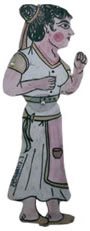 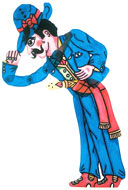 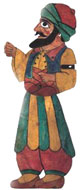 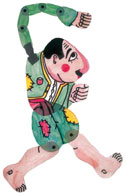 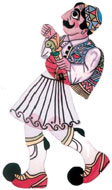 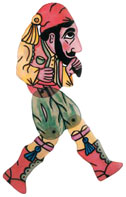 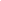 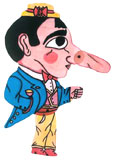 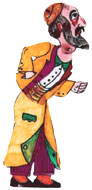 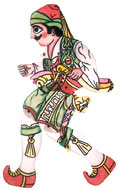 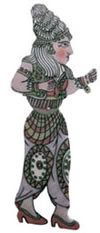 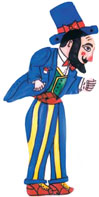 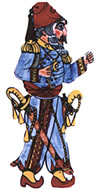 